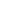 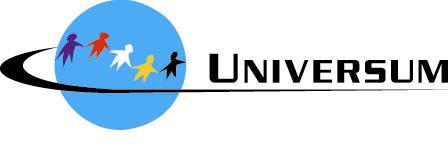 oo‘Ruimte om te leren’2019 – 2023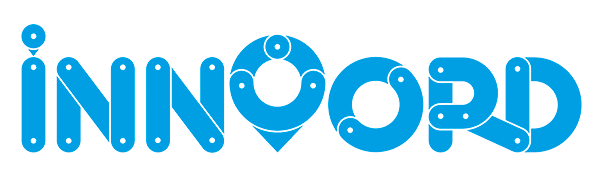 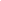 1. 	De school en haar omgeving						2	Wie zijn wij? Korte biografie.						22. 	Uitgangspunten schoolbestuur					32.1	Missie, visie, ankers							32.2	Kwaliteitssysteem							32.3	Personeelsbeleid							53. 	Ons schoolconcept							8			Missie, visie, kernwaarden van onze school.4.	Wettelijke opdrachten						9	Onderwijskwaliteit: ambities en bewaking				9Onderwijstijd.								9De inhoud van ons onderwijs (overzicht methodes).			9Kaders: wat hebben onze leerlingen nodig?				10 Leerlingondersteuning.						115.	Analyse van het functioneren van de school			135.1	Terugblik schoolplan 2014-2019					135.2       Tevredenheidsonderzoeken						145.3	Inspectiebeoordeling							145.4       Onderwijsresultaten							146.	Ambities en meerjarenbeleid op hoofdlijnen 			15	6.1       Onze ambities op hoofdlijnen. Prioriteiten.				15		
6.2       Meerjarenplan SBO Universum 2019-2023.				16	Bijlagen								17	Gerelateerde documenten school: route medezeggenschap (MR).		Gerelateerde documenten bestuur: route medezeggenschap (GMR).	Vaststelling document						18Op SBO Universum worden leerlingen aangemeld met meervoudige problematiek op het gebied van cognitie, sociaal emotionele-, gedrags- en werkhoudingsproblemen. 
SBO Universum is een school in Amsterdam-Noord. De leerlingen komen uit de wijde omgeving van de school. De leerlingpopulatie is gemengd qua culturele afkomst en opleidingsniveau van ouders. 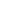 Het schoolgebouw grenst enerzijds aan het groen van het Baanakkerspark en anderzijds aan twee verkeerswegen; de IJdoornlaan en de Th. Weeversweg. Tegenover de school heeft jarenlang een bouwterrein braak gelegen, na de sloop van het verzorgingshuis Het Schouw. Op deze plek verschijnt de komende jaren nieuwbouw.  Daarnaast bevindt zich de nieuwbouw van het Schouw en het afgelopen jaar heeft de school kennis gemaakt met deze buren en deze kennismaking hopen zij de komende jaren verder uit te breiden.De inrichting van de school en het buitenterrein zijn met aandacht vormgegeven. Het eerste dat ieder die de school bezoekt opmerkt, is de rust die er heerst. Het tweede dat opvalt is dat er sprake is van onderwijs. “Net een echte school”.  Dat is SBO Universum: net een echte school maar toch een beetje anders, ‘Ruimte om te leren’.Op loopafstand ligt Only friends, bij deze sportclub kunnen jongeren met een beperking diverse sporten beoefenen. De school neemt regelmatig deel aan de activiteiten van de sportclub. Alleen als de basisondersteuning en de mogelijkheden van extra ondersteuning niet voldoende zijn om een leerling binnen de reguliere basisschool te ondersteunen, kan een leerling in aanmerking komen voor speciaal basisonderwijs. Speciaal basisonderwijs is de lichtste vorm van speciaal onderwijs. Hier kunnen leerlingen naartoe die moeite hebben met leren én een bijkomende problematiek hebben. Een bijkomende problematiek kan bijvoorbeeld zijn dat een leerling erg onzeker is of gedragsproblemen heeft. Het Samenwerkingsverband Amsterdam Diemen verzorgt de verwijzingen naar een school voor speciaal basisonderwijs, zoals SBO Universum. Tijdens de vorige schoolplanperiode 2015-2019 hebben er veel personeelswisselingen plaatsgevonden en heeft expertisecentrum Innoord zich losgemaakt van SBO Universum.   Het managementteam is volledig vernieuwd: een nieuwe directeur, een zorgcoördinator en intern begeleider. De adjunct-directeur, tevens kunst-cultuurcoördinator,  is gaan lesgeven en heeft uiteindelijk de school verlaten.  Ondanks de vele wisselingen is er op SBO Universum een professioneel sterk team aanwezig en bleven kwaliteit, veiligheid en rust richtinggevend in het dagelijkse werk. Het leerlingaantal van de afgelopen jaren is stabiel. Met jaarlijks 10-11 groepen geeft SBO Universum onderwijs aan zo’n 130-140 leerlingen per schooljaar. De school heeft niet de ambitie om te groeien maar wil wel een belangrijke speciaal basisonderwijs voorziening in Amsterdam Noord zijn en blijven. 2.1 	Missie en visie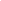 De missie ‘We moeten de toekomst voorbereiden op onze kinderen’ blijft ongewijzigd. Toekomstvoorspelling is niet de kerntaak van een school, kinderen vormen wel. Er is niet één algemene toekomst, elk kind maakt zijn eigen micro-toekomst. ‘Muren breken, meters maken’ verwijst enerzijds naar het doorbreken van klassieke onderwijsgrenzen. Dat kunnen letterlijk muren zijn zoals de wanden van klaslokalen of de buitenmuren en omheiningen van scholen. Maar ook leeftijdsindeling, schooltype en het profiel van de leerkracht zijn begrippen waarvan je de grens kunt onderzoeken. Amsterdam-Noord gaat als onderwijsmateriaal dienen. Met meters maken wordt bedoeld dat we na het leggen van de basis nu nog meer de educatieve aspecten van de omgeving gaan verkennen. En dat we voorwaarts willen. ANKERS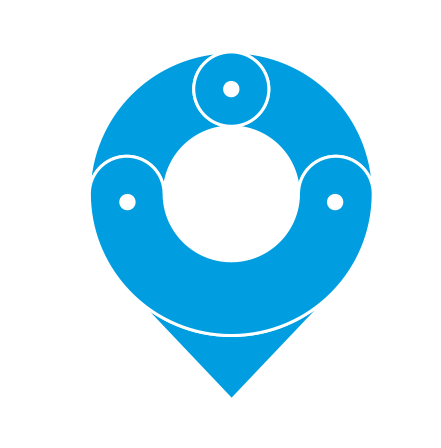 Innoord-ankers	   De Innoord-ankers zijn te verdelen over drie O’s: Onderwijs, Organisatie, Omgeving. De ankers van de Onderwijs-O verwijzen naar de onderwijskundige principes die ten grondslag liggen aan de koers 2019 - 2023. De ankers onder de omgevings-O beschrijven de beoogde beweging van binnen naar buiten. De ankers van de organisatie-O gaan over het ‘anders organiseren’ van onderwijs met behoud (en optimalisering) van de kwaliteit.  2.2	Kwaliteitssysteem InnoordInnoord staat voor kwalitatief goed onderwijs. Ons kwaliteitssysteem komt tegemoet aan de behoefte om continu de kwaliteit van het onderwijs te ontwikkelen en te verbeteren. Het model is gericht op de voortdurende ontwikkeling van praktijk en concept. Het sluit aan bij breed gedeelde opvattingen over goed onderwijskundig leiderschap en goed  onderwijs. Vanzelfsprekend is ons model getoetst aan de wettelijke kaders die de onderwijsinspectie aan het onderwijs stelt.Kwaliteitszorgsysteem Het geheel aan procedures, doelen, instrumenten en routines die gericht zijn op bereiken en op peil houden van kwaliteit vormt ons kwaliteitszorgsysteem. Factoren als huisvesting, wet- en regelgeving, lokaal onderwijsbeleid, samenstelling van de leerlingpopulatie en de financiële positie vallen allen onder de context van de school.  Het bestuur vervult een verbindende rol tussen de school en de context. Om te kunnen sturen op onderwijskwaliteit vanuit een bestuurlijke rol is inzicht nodig op:de onderwijsbehoeften van de schoolpopulaties en mogelijke differentiatie hierin.de mate waarin scholen ‘het best mogelijke onderwijs’ voor hun leerlingenpopulatie realiseren.welke normen scholen hanteren voor de kwaliteit van het onderwijs en de leerresultaten.of scholen deze normen ook nastreven en uiteindelijk behalen.Er is op bestuursniveau meer nodig dan alleen informatiesystemen die zicht houden op leeropbrengsten en kwaliteitsaspecten van scholen namelijk betrouwbare en betekenisvolle kwaliteitsinformatie. Schoolontwikkelmodel, balans tussen basis op orde en schoolontwikkelingOm aan die informatie te komen heeft het bestuur scholen nodig waar de leerkrachten, onderwijsstaf en schoolleiders in staat zijn om het onderwijs te evalueren. Zij beschikken over gegevens over leer- en ontwikkel resultaten van leerlingen en kunnen deze analyseren en interpreteren en er zich een oordeel over vormen (evaluatie). 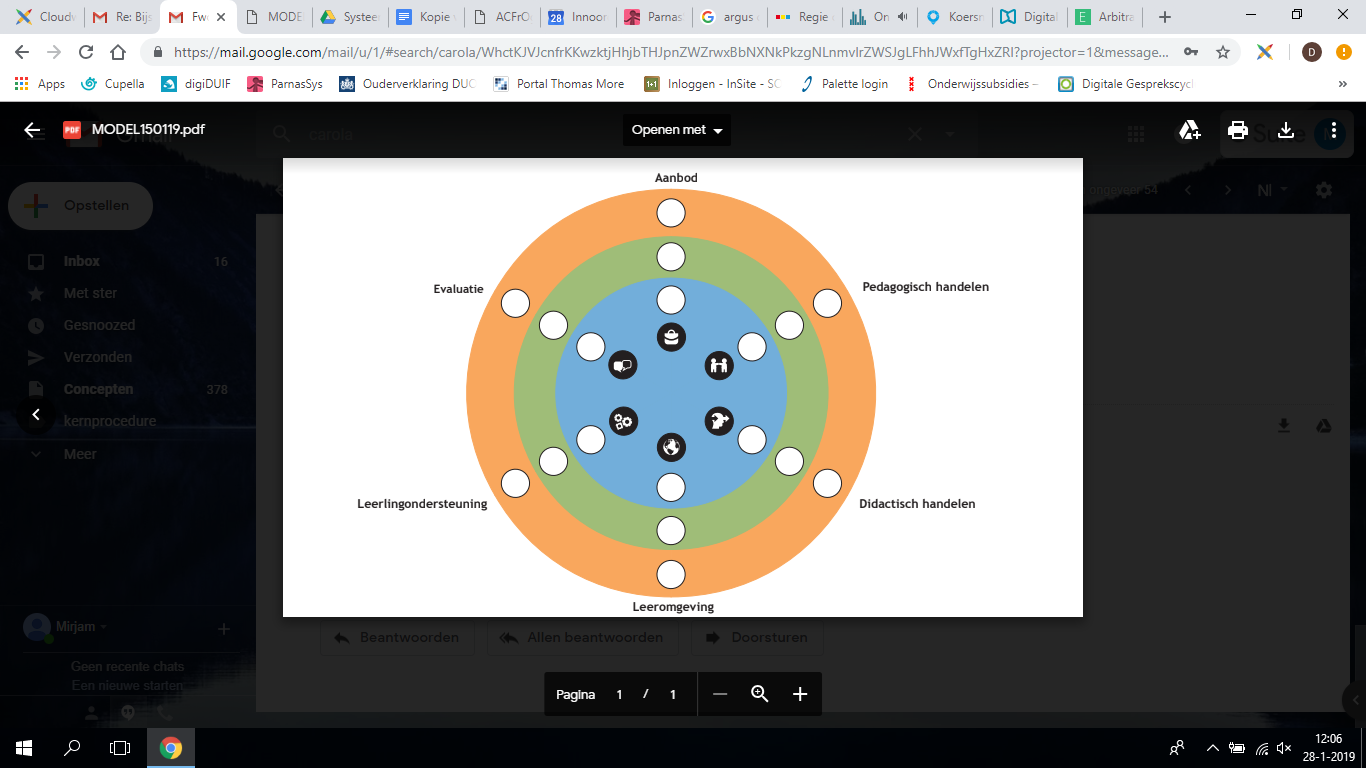 Binnen het kwaliteitssysteem van Innoord is daarvoor het schoolontwikkelmodel ontwikkeld. Het model biedt een kader om basiskwaliteit te borgen en handvatten te bieden voor het stimuleren van schoolontwikkeling. Een model dat gebruikt kan worden om verantwoording af te leggen over de onderwijskwaliteit aan derden en ingezet kan worden als een model voor zelfevaluatie.Het model draagt ook bij aan een gemeenschappelijke taal over onderwijsontwikkeling .  En biedt mogelijkheden om binnen de school de dialoog over kwaliteit en resultaat met elkaar aan te gaan binnen een open en constructieve cultuur.Werkwijze van het schoolontwikkelmodel Iedere kleur in het model geeft een volgende fase van schoolontwikkeling aan. Per domein kunnen  vervolgstappen worden genomen.We hanteren een kwaliteitscyclus van vier stappen. Uitgangspunt daarbij zijn de volgende vier vragen: formuleren: het stellen van kwaliteitsnormen dit zijn de  kenmerken in het schoolontwikkelmodel.checken: weten waar je staat, hoe weet je dat, voldoen aan eisen > Aan de slag (schoolontwikkelmodel)ontwikkelen: Welke stappen gaan we nemen in het schoolontwikkelmodel? vertellen: dialoog voeren > met het team en bestuur. Verantwoorden > bestuur en andere stakeholders. Innoord heeft als ambitie gesteld dat blauw, kern van goed onderwijs, op alle scholen gerealiseerd is. De overgang naar een volgende fase (groen of oranje) vindt plaats of door middel van een zelfevaluatie, een interne audit en/of een externe audit. Deze instrumenten worden in een cyclus van vier jaar ingezet om de kwaliteit van onze scholen te ontwikkelen en te borgen.Innoord heeft een systematiek  waarin deze onderdelen in een cyclus van 4 jaar plaatsvinden.SchoolbezoekenTwee maal per jaar worden er door de bestuurder schoolbezoeken afgelegd.Deze bezoeken maken onderdeel uit van ons systeem voor kwaliteitszorg. De bezoeken hebben een heldere opzet en er is een vooraf vastgestelde agenda.Tijdens dit schoolbezoek is de zelfevaluatie,interne audit of externe audit onderdeel van het bezoek. 2.3 	PersoneelsbeleidIn het integraal personeelshandboek van Innoord staan de procedures, regels en activiteiten van het personeelsbeleid die gelden voor elke werknemer van Innoord. Het  personeelshandboek sluit aan bij de koers van Innoord. “...We moeten de toekomst voorbereiden op onze leerlingen...”“…Wij willen investeren in de voorsprong van elke leerling…”Ons kompas bevat vijf waarden die richting geven aan ons handelen en de keuzes die we maken.  1.   	Passie: Gaan voor je werk. Passie voor goed onderwijs aan alle kinderen.2.  	Hoge verwachtingen: Wij hebben de overtuiging dat onze verwachtingen van           invloed zijn op de kwaliteit van het onderwijs en de wijze waarop kinderen en            professionals zich ontwikkelingen. Het vraagt van ons dat we kind en professional            echt goed ‘zien’ en dat we ze willen begrijpen.3.  	Happy mistakes: Mensen durven alleen fouten te maken als ze ervaren dat die           ruimte en veiligheid er is. Zo willen wij met elkaar omgaan.4.  	Autonomie: We kiezen voor een constructieve vorm van autonomie. Dat betekent            glashelder zijn over vrijheidsgraden en vanuit eigenheid en solidariteit            samenwerken aan onderwijsinhoud.5.  	Flexibiliteit: Binnen onze organisatie wordt op een flexibele manier omgesprongen            met de expertise die we zelf in huis hebben. Dit kompas geeft richting in het handelen van al onze medewerkers. Uit het totale scala HR-instrumenten onderscheiden we de volgende vier clusters:Werving en selectie;Beoordeling;Beloning;Ontwikkeling en training.De beoordeling heeft betrekking op de instrumenten die gericht zijn op het beoordelen van het functioneren van de medewerker. Aan de hand van de beoordeling wordt onderzocht of iemand in aanmerking komt voor een beloning en/of welke trainingsactiviteiten kunnen of moeten bijdragen aan diens verdere ontwikkeling.Binnen Innoord hanteren we het competentieprofiel voor leerkrachten die door de Stichting Beroepskwaliteit Leraren (SBL) is vastgesteld. Dit competentieprofiel bestaat uit zeven competenties die de wezenlijke aspecten van de bekwaamheid van een leraar in het primair onderwijs in kaart brengen. Hieronder de zeven competenties met een korte toelichting:1.   	Interpersoonlijk competent: leidinggeven en zorgen voor een goede      	sfeer van omgaan met en samenwerking tussen leerlingen.2.  	Pedagogisch competent: zorgen voor een veilige leeromgeving en bevorderen van     	persoonlijke, sociale en morele ontwikkeling of: bevorderen van de     	ontwikkeling tot een zelfstandige en verantwoordelijke persoon.3.  	Vakinhoudelijk en didactisch competent: zorgen voor een krachtige leeromgeving en bevorderen van het leren.4.  	Organisatorisch competent: zorgen voor een overzichtelijke, ordelijke en 	taakgerichte sfeer en structuur in de leeromgeving.5.  	Competent in het samenwerken in een team: zorgen dat het werk afgestemd is opdat van collega’s; bijdragen aan het goed functioneren van de schoolorganisatie.6.  	Competent in samenwerken met de omgeving: in het belang van de leerlingen een      	relatie onderhouden met ouders, buurt, bedrijven en instellingen.7. 	Competent in reflectie en ontwikkeling: zorgen voor de eigen professionele ontwikkeling en de professionele kwaliteit van de beroepsuitoefening.De gesprekkencyclus is het instrument voor de schoolleider en de medewerkers van Innoord om met elkaar in gesprek te zijn en te blijven over het functioneren van de medewerker. De gesprekkencyclus wordt continu opnieuw doorlopen. In een driejarige cyclus vindt ieder jaar één formeel gesprek plaats met verslaglegging. De verslaglegging gebeurt in de HR-software “De Digitale Gesprekscyclus (DDGC)”. De drie opeenvolgende gesprekken zijn:1.   	Het startgesprek;2.  	Het voortgangsgesprek;3.  	Het beoordelingsgesprek.Binnen DDGC wordt voor ieder teamlid van de school een persoonlijk dossier aangemaakt. In dit persoonlijke dossier worden, naast de gesprekscyclus, persoonsgegevens en belangrijke documenten opgeslagen. In het persoonlijk dossier wordt ook het bekwaamheidsdossier aangemaakt en bijgehouden. Beleid voor wat betreft de evenredige vertegenwoordiging van vrouwen in de schoolleiding (artikel 30 WPO)In de wervings- en selectieprocedure voor schoolleiders, zoals die bij Innoord is beschreven, is niet alleen de rol maar ook de samenstelling van de BenoemingsAdviesCommissie (BAC) beschreven. In de samenstelling van de BAC wordt gezorgd voor een evenwichtige vertegenwoordiging van alle betrokken geledingen. Denk aan personeelsleden, ouders, vertegenwoordiging MR en Bestuur. Hier wordt ook gelet op de diversiteit in de BAC.Daarnaast faciliteert Innoord elk jaar de opleiding tot schoolleider voor een aantal potentials. Dit is onze eigen kweekvijver. Omdat deze potentials uit het huidige personeelsbestand komen zie je een zelfde M/V verdeling.Inductieplan startende leerkrachtenInductieplan startende IB-ers Missie SBO Universum
SBO Universum is een speciale basisschool voor leerlingen met speciale onderwijsbehoeften. SBO Universum is een veilige plek voor leerlingen waarbij het leren niet vanzelf gaat.  De school heeft veel aandacht voor de individuele leerling. Het is ons doel om leerlingen cognitief en sociaal te ontwikkelen, zodat ze kunnen doorstromen naar een passende vorm van vervolgonderwijs. Er wordt veel aandacht besteed aan taal en rekenen, omdat we het belangrijk vinden dat leerlingen zich in de maatschappij later goed kunnen redden en van maatschappelijke betekenis kunnen zijn. Naast kennisoverdracht besteden we veel aandacht aan de culturele en lichamelijke ontwikkeling. 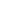 SBO Universum, ‘Ruimte om te leren’, heeft voorafgaand aan de nieuwe schoolplanperiode 2019-2023 met het team nieuwe kernwaarden geformuleerd:CreativiteitBetrokkenheidOntwikkelingZelfvertrouwenMissie, slogan en kernwaarden komen ieder jaar aan bod in een personeelsvergadering. De missie en visie zijn opgenomen in de schoolgids Visie SBO Universum
Onze pedagogische huisstijl is de leidraad van waaruit we werken. Structuur en eenduidigheid zijn belangrijke pijlers. We gaan uit van de mogelijkheden en talenten van leerlingen en zorgen voor een afgestemd aanbod. Belangrijk daarbij is dat leerlingen zich competent en veilig voelen, weten wat zij goed kunnen en een positief zelfbeeld ontwikkelen. Daarbij is het ook van belang dat leerlingen inzicht en handvatten krijgen om met beperkingen om te kunnen gaan. Door een goede zorgstructuur streeft de school ernaar om op alle gebieden in te spelen op de ondersteuningsbehoeften van de leerlingen. Er zijn korte lijnen met hulpverlening. Een goede samenwerking met ouders speelt een grote rol. Persoonlijke ontwikkeling en verkregen kennis bij de leerlingen zorgen voor een goede aansluiting op het voortgezet onderwijs. Op SBO Universum wordt systematisch aandacht geschonken aan sociaal-emotionele ontwikkeling. Alle medewerkers werken aan persoonlijke ontwikkeling op individueel- en teamniveau om de leerlingen zo goed mogelijk te kunnen begeleiden. Kennis over gedrag en de psychiatrische problematiek is daarbij van belang.De Innoord-ankers voor onderwijs (zelfbewustzijn en labs), omgeving  (Noord als bron en groen schoolplein)  en organisatie (virtuele school en De Voorsprong) zijn voor SBO Universum de grondleggers voor deze schoolplanperiode. SBO Universum wil zich gaan onderscheiden door de blik van binnen naar buiten te verleggen en de samenwerking met de omgeving aan te gaan.  Deze ambities worden verder uitgewerkt in hoofdstuk 6.4.1 Onderwijskwaliteit: ambities en bewaking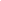 SBO Universum werkt cyclisch aan de verbetering van onderwijskwaliteit. Dit gebeurd op diverse terreinen en volgens de PDCA (plan, do, check, act) cyclus. Ambities voor wat betreft onderwijsontwikkeling en -verbetering worden geformuleerd in dit schoolplan. De verschillende doelen worden ondergebracht in jaarplannen, aangevuld met bestuurlijke input en eventuele niet eerder geplande doelen. De grootste thema’s uit het jaarplan worden uitgewerkt in deeljaarplannen, waarin de doelen zo specifiek en meetbaar mogelijk worden omschreven. De specifieke doelen worden belegd in een vergaderrooster; plenair-, unit- en leerteamoverleggen. Tijdens plenaire overleggen worden de deeljaarplannen geagendeerd. Het team leert niet alleen op school, maar ook daarbuiten. In de CAO-gesprekken en de gesprekken van De Digitale GespreksCyclus komt professionalisering structureel terug. De nascholingswensen worden op basis van afspraken omtrent professionalisering toegekend. Het team neemt deel aan leerteams en workshops en bezoeken inspiratiemomenten van de huisacademie van Innoord; ‘De Voorsprong’. De onderwijsresultaten worden twee keer per jaar uitgebreid geanalyseerd middels het stellen van reflectieve vragen door directie en IB in samenspraak met het team. Op basis hiervan worden plannen van aanpak op school-, groeps-, en kindniveau (bijstellen OPP) gemaakt. De sociale vaardigheden van de leerlingen worden twee keer per jaar in beeld gebracht met behulp van het programma SCOL.
De verschillende activiteiten op het gebied van kwaliteitsbewaking zijn opgenomen in een overzicht. De kwaliteit van het onderwijs wordt bewaakt door regelmatig te evalueren. Hiervoor worden verschillende instrumenten gebruikt.In de komende vier jaar wil de school zich richten op het aanbod voor praktijklessen en het verdiepen in gedrag en psychiatrische problematiek wordt voortgezet.4.2 OnderwijstijdAlle groepen hebben 25 lesuren per week en in totaal krijgen leerlingen van groep 1-8 940 uur per jaar les. Uitsplitsing per schoolvak is in te zien op Vensters Po. 4.3 De inhoud van het onderwijs
Voor alle vakken wordt gebruik gemaakt van verschillende materialen. Lesmethodes, door leerkrachten zelf ontwikkeld materiaal en aanvullende materialen. In dit schema staan de belangrijkste, op dit moment gebruikte, methodes weergegeven. Door deze leerstof aan te bieden middels het gebruik van genoemde leermiddelen, de wijze waarop deze leermiddelen worden ingezet en de leertijd die wordt gereserveerd voor deze inhouden voldoet SBO Universum aan de kerndoelen en de wettelijke eisen zoals verwoord in artikel 9 van de Wet Primair Onderwijs. 4.4 Meten - Wat hebben de leerlingen nodig?Kerndoelen en referentieniveaus
Wat betreft taal- en rekenen gaat SBO Universum uit van de referentieniveaus. Toetsen/observatiesOp SBO Universum worden alle leerlingen op alle onderstaande vakken adaptief getoetst. De methodegebonden toetsen worden ook adaptief afgenomen. Een overzicht van niet- methodegebonden toetsen/observaties die door de school worden ingezet:EindtoetsVanaf schooljaar 2019/2020 zijn SBO scholen verplicht een eindtoets af te nemen bij de schoolverlaters. SBO Universum neemt de adaptieve eindtoets ROUTE 8 af om de uitstroom te meten. Met deze eindtoets is een pilot gedaan in schooljaar 2017/2018 en 2018/2019. De uitslagen bevestigden de schooladviezen. Meer informatie over de resultaten vindt u op de site ‘Scholen op de kaart’.4.5 LeerlingenondersteuningPassend onderwijs
Het streven is dat alle leerlingen een plek krijgen op een school die past bij hun kwaliteiten en mogelijkheden. Dit heet passend onderwijs. Passend onderwijs moet ervoor zorgen dat elke leerling het beste uit zichzelf haalt. Scholen bieden extra hulp aan leerlingen die dit nodig hebben, onder andere op het gebied van leer- of gedragsproblemen. Innoord heeft ‘passend onderwijs’ in een notitie omschreven. Schoolondersteuningsprofiel
In het schoolondersteuningsprofiel staat beschreven welke zorg de school kan bieden en waar de grenzen van de school liggen. Het schoolondersteuningsprofiel wordt ieder jaar geüpdatet en op de website van de school geplaatst. Zorgroute
De uitgebreide uitwerking van de zorgstructuur staat beschreven in de zorgroute. ExpertisecentrumDe school kan, indien nodig, gebruik maken van de expertise van het Expertisecentrum van Innoord. Alle informatie en de regels voor de aanvraag van extra ondersteuning zijn op de website van het Expertisecentrum terug te vinden. Procedure toelating Een leerling kan geplaatst worden als er een toelaatbaarheidsverklaring is afgegeven door het Samenwerkingsverband Amsterdam Diemen.Schorsen en verwijderen
SBO Universum houdt zich aan de richtlijnen die zijn omschreven in het protocol schorsen en verwijderen.VeiligheidsplanDe handelswijze en alle afspraken op het gebied van veiligheid in de school zijn te vinden in het veiligheidsplan. Privacybeleid
Op het gebied van beschermen van gegevens van leerlingen, medewerkers en ouders wordt het privacybeleid van Innoord gehanteerd.
5.1 Terugblik schoolplan 2015- 2019
Gedurende schoolplanperiode 2015-2019 heeft er een wisseling plaatsgevonden van het managementteam van SBO Universum. Vanaf schooljaar 2017/2018 is het Expertisecentrum niet langer gehuisvest in het gebouw van SBO Universum, maar is nu te vinden in de Buikslotermeerschool. Het is een zelfstandige voorziening voor de scholen van Innoord. 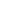 Hieronder een globale samenvatting van de geformuleerde doelen en resultaten uit het vorige schoolplan:5.2 Tevredenheidsonderzoeken
In december 2017 is er door DUO een uitgebreid tevredenheidsonderzoek afgenomen onder ouders, leerlingen en medewerkers. Enkele resultaten in cijfers zijn gepubliceerd op de website Scholen op de kaart. 
Binnen een positief beoordeeld deelgebied kunnen aandachtspunten liggen. SBO Universum heeft naar aanleiding van de onderzoeken een aantal aandachtspunten vastgesteld. Deze aandachtspunten zijn opgepakt of worden meegenomen in het meerjarenbeleidsplan. 5.3 InspectiebeoordelingHet laatste bezoek, tijdens een bestuursgericht inspectietoezicht, vond plaats in juni 2018.  In de rapportage worden de bevindingen van de inspectie beschreven vanaf bladzijde 33.  De school kreeg toen een ‘goed’ op de gebieden zicht op ontwikkeling en begeleiding en kwaliteitscultuur, Op de gebieden didactisch handelen en kwaliteitszorg kreeg de school een ‘voldoende’. Aanbeveling was om  collegiale consultatie en schoolbezoeken te faciliteren om te onderzoeken hoe de school nog meer tegemoet kan komen aan de onderwijsbehoeften van de leerlingen. De school herkent zich in het door de inspectie geschetste beeld en heeft aanbevelingen opgenomen in de plannen vanaf 2018 -2019 en deze worden voortgezet in deze schoolplanperiode.5.4 OnderwijsresultatenTwee keer per jaar evalueren we de onderwijsresultaten met het team. Op SBO Universum is het, vanwege de jaarlijks wisselende groepssamenstelling, niet mogelijk de groepen met voorgaande leerjaren te vergelijken. Door de wisselende samenstelling van de groepen worden ieder jaar nieuwe vergelijkingen gemaakt op basis van de gemiddelden van de voorgaande resultaten van de leerlingen in de betreffende groep. Alle leerlingen hebben een ontwikkelingsperspectief en volgen hun eigen leerlijn. Er worden verschillende toetsen afgenomen in de groepen afgestemd op het niveau waarop een leerling functioneert. Om toch een vergelijking te kunnen maken worden de resultaten in DLE weergegeven en geanalyseerd. Gebaseerd op onze populatie hanteertSBO Universum een groei van 3 DLE per half jaar voor de praktijkstroom en 4 DLE per half jaar voor de theoretische stroom. Doelen worden op grond van de individuele - en degroepsontwikkeling bijgesteld.6.1 Onze ambities voor de komende vier jaar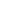 Op basis van de analyse van het huidige stand van zaken op de school zijn voor de komende vier jaar de onderstaande ambities geformuleerd:Veelal haken deze ambities aan bij de Innoord-ankers die verdeeld zijn over drie O’s: Onderwijs, organisatie en omgeving (zie hoofdstuk 2). De ambities zijn geordend op hoofdlijnen naar de ‘Vijf kwaliteitsgebieden van het Onderzoekskader 2017’.OnderwijsprocesInnoord-ankers: Persoonlijke talentenroute, Doorgaande schoolloopbaan, Labs, Onderwijskwaliteit, Noord als bron, School kantelt naar buiten, Open systeembenadering.
Aanbod:
- Cultuur/burgerschap/talenten uitwerken in het jaarplan.- Borging van woordenschatontwikkeling en taalrijke omgeving.- Borging van de praktijkaanpak rekenen.- Alle schoolverlaters deel laten nemen aan ‘De grote oversteek’.- Praktijkgericht aanbod (Doelab)/betekenisvol onderwijs/talenten.
Zicht op ontwikkeling:
- Schoolverlaters (VO) langer dan twee jaar volgen.- Kwaliteitsslag ontwikkelperspectief (OPP).	Didactische handelen:
- Didactische huisstijl. - Groepsplanloos werken. (Extra) ondersteuning:
- Samenwerking met partners in de jeugdzorg.Samenwerking:
- Educatief partnerschap.- Leerlingenraad.- Samenwerking met externen in het kader van overstap naar VO.- Samenwerking met de buurt gericht op praktijkgericht aanbod (bijvoorbeeld Het    Schouw).Toetsing en afsluiting:
- ROUTE 8 eindtoets.- Kindgesprekken.SchoolklimaatInnoord-ankers: Missie, pijlers en kompas, Zelfbewustzijn, Diversiteit als kracht, School kantelt naar buiten, Virtuele school.
Veiligheid:
- Structurele aandacht voor gedrag op social media, digi-wijsheid.
- Structurele aandacht voor gedrag in de maatschappij en bewust omgaan met het   klimaat.Pedagogisch klimaat:
- Pedagogische huisstijl actualiseren en delen met partners.- Informatie delen met partners via het leerlingdossier (rekening houdend met de AVG).	
OnderwijsresultatenInnoord-ankers: Doorgaande schoolloopbaan, Onderwijskwaliteit, Persoonlijke talentenroute,  Noord als bron, School kantelt naar buiten.
Resultaten:
- Cyclus op schoolniveau aanscherpen (kijken naar wat gaat goed).- Cyclus op klassenniveau aanscherpen.Sociale en maatschappelijke competenties:- Doelen formuleren op sociale en maatschappelijke competenties aansluitend op aanbod   en burgerschapsvorming en in combinatie met cultuureducatie. - Activiteiten uitvoeren conform cultuurbeleidsplan 2019-2023.Kwaliteitszorg en ambitiesInnoord-ankers: Persoonlijke talentenroute, Doorgaande schoolloopbaan, Onderwijskwaliteit, Open systeembenadering, De Voorsprong, Toekomstbestendige human resources.Kwaliteitszorg:- Leerlingenpopulatie in kaart houden, daardoor gerichter blijven sturen.- Afspraken over invullen leerlingdossier in ParnasSys bij inschrijving t.b.v.   leerlingpopulatie kennen.- Onderwijsplannen uitwerken en vaststellen.- Zelfevaluatie met gebruik van het schoolontwikkelmodel.Kwaliteitscultuur:
- Professionele ontwikkeling: Verder positioneren specialistische functies.
   in de school. Deelname aan ‘De voorsprong’ en individuele professionalisering blijven
   stimuleren. - Leerteams begeleiden naar verdieping.- Doorgaande lijn Units versterken.
Verantwoording en dialoog:
- Visie op educatief partnerschap. - Missie en visie zichtbaar in de school.
- Inhoud schoolplan zichtbaar in de school.- Leerlingenraad. Overige hoofdlijnenDe uitwerking van de hoofdlijnen financieel beheer, personeel en overig zijn opgenomen in het meerjarenplan 2019-2023. .6.2 Meerjarenplan SBO Universum 2019-2023In het meerjarenplan van SBO Universum 2019-2023 zijn bovengenoemde ambities in de tijd weggezet. De onderwijs ankers zelfbewustzijn en labs, de omgevings ankers Noord als bron en groen schoolplein en de organisatorische ankers virtuele school en de Voorsprong zullen hierin nader uitgewerkt worden.   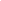 Documenten schoolniveauAnalyse leerlingenpopulatie      	KwaliteitsbewakingMeerjarenplan 2019-2023NascholingsbeleidSchoolondersteuningsprofielSponsor- en reclamebeleidTevredenheidsonderzoeken (scholen op de kaart)VeiligheidsplanZorgrouteCultuurbeleidsplan Documenten bestuursniveauInductieplan startende leerkrachtenInductieplan IB-ersPrivacybeleidProcedure schorsen en verwijderen      RI&E/Arbomeester (verzuimbeleid).Strategisch beleidsplan/ koersnotitie 2019-2023 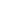 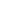 Vaststelling document dd. ………. 2019
Namens het bestuur:		Directeur:Voorzitter medezeggenschapsraad: 
Cycluswerkwijzeinstrumentjaar 1zelfevaluatie schoolontwikkelmodeljaar 2zelfevaluatie + interne auditschoolontwikkelmodeljaar 3zelfevaluatie schoolontwikkelmodeljaar 4zelfevaluatie + externe auditschoolontwikkelmodelLeermiddelen/ methodesMogelijke wijzigingenEvt. bijzonderhedenSchrijvenSchrijven in de basisschoolNederlandse taalSTAAL taal en spellingEstafetteNieuwsbegrip XLVeilig Leren LezenSil op school (Gr 1/2)Oriënteren nieuwe aanvankelijk leesmethode Bouw!Didactiek Verhallen (woordenschat)Rekenen en wiskundeReken ZekerNieuwsrekenenSil op school (Gr 1/2)Praktijkweken rekenenEngelse taalHello world Groep 7/8Wereldoriëntatie (geschiedenis, natuuronderwijs, aardrijkskunde)Blink wereldOriëntatie gebruik techniektorensSchooltuinen
Groen schoolpleinStudievaardighedenOriëntatie op methodeExpressie-activiteitenHallo MuziekLaat maar zienDramaOnlineVerkeerVeilig verkeer NederlandTheoretisch- en praktisch verkeersexamen gr 7/8Bevordering sociale redzaamheid, schoolveiligheid/ welbevinden van de leerlingenKwinkKriebels in je buikBevordering actief burgerschap en sociale integratie, overdragen kennis over/kennismaking met de diversiteit van de samenlevingKwinkExpressieve vakken WereldoriëntatieGrote Oversteek (schoolverlaters)BewegingsonderwijsEigen vakwerkplanOnly Friends12345678TaalDigitale leerlijnDigitale leerlijnTechnisch lezensignaleringen VLLDMT AVI zorgll. signaleringen VLLDMTAVI zorgll.DMT AVI zorgll.DMT
AVI zorgll.DMT
AVI zorgll.DMT
AVI zorgll.Begrijpend lezenCito Begrijpend lezen 3.0Cito Begrijpend lezen 3.0Cito 
Begrijpend lezen 3.0
Cito 
Begrijpend lezen 3.0 
Cito 
Begrijpend lezen 3.0SpellingCito Spelling 3.0 Cito Spelling 3.0Cito Spelling 3.0 Cito Spelling 3.0 CitoSpelling 3.0
Cito werkwoord-spelling Cito Spelling 3.0
Cito werkwoordspellingRekenenDigitale leerlijnDigitale leerlijnCito R&W 3.0
Cito R&W 3.0
Cito R&W 3.0
Cito R&W 3.0
Cito R&W 3.0
Cito R&W 3.0
Studievaar-
dighedenCito studie-
vaardigheid Cito studie-
vaardigheid Sociaal emotionele ontwikkelingDigitale leerlijnDigitale leerlijnSCOLSCOLSCOLSCOLSCOLSCOLOverigROUTE 8 eindtoetsGesteld doel:Behaald:Nog actueel:Pedagogische huisstijlProtocol geactualiseerd. Nieuwe methode Kwink.Scholing op gebied van gedrag.Leerteam gedrag draagt zorg voor borging.Burgerschap/cultuur Beleidsplan geschreven.Nieuw beleidsplan 2019/2023.Aandacht voor de woordenschatontwikkeling en taalrijke omgevingScholing didactiek.Afspraken gemaakt over de inrichting.Leerteam taal draagt zorg voor borging.Praktische rekenonderdelenPraktijkweken rekenen.Opleiden rekencoördinator.Leerteam rekenen draagt zorg voor borging.Didactisch handelenAandachtspunten zijn zichtbaar tijdens klassenbezoeken.Ontwikkelen didactische huisstijl.Vervanging WO methodeBlink aangeschaft.Digitale gesprekscyclus (DDGC)In gebruik.Schoolplein herinrichtenVolledig uitgevoerd.Vensters POUp-to-date.Leerlijn ICT opstellenConcept is opgesteld.Leerteam ICT draagt zorg voor verdere ontwikkeling.Overgang PO-VOSamenwerking Grote Oversteek.Samenwerkingscontacten VO.Leerlingen langer dat twee jaar volgen.Intervisie en collegiale consultatiesNiet behaald.Organiseren binnen de jaarplanning.TevredenheidspeilingenAfgenomen.Volgende OTP streven naar grotere respons.Positief:Aandachtspunten:OudersLeerkrachtSfeerCommunicatieOnderwijsToetsenVerkeersveiligheidLeerlingenLeerkrachtGymzaalGoede lessenSfeerComputersWC’sMedewerkersSfeerSamenwerkingWerkomstandigheden (leermiddelen en methoden)SalarisWerkdrukToetsen